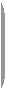 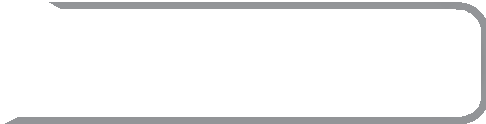 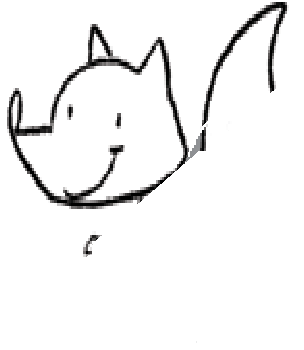 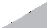 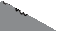 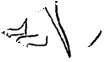 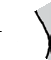 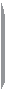 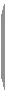 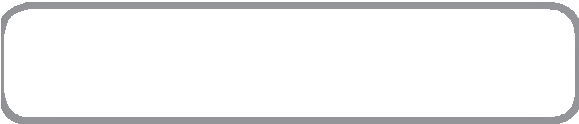 Nombre: ___________________________________ Ordena las letras del recuadro y escribe en la línea la palabra que se forma para completar cada enunciado en forma correcta.Luisa toca el	en el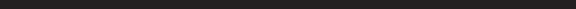 festival de música.Daniel va a clases deen el verano.El	corre veloz y ganala carrera.El	es una fruta ricaen vitamina C. Lee los enunciados, elige el que te agrade, subráyalo y haz un dibujo en el recuadro para ilustrarlo.Wilfrido tiene un xoloitzcuintle.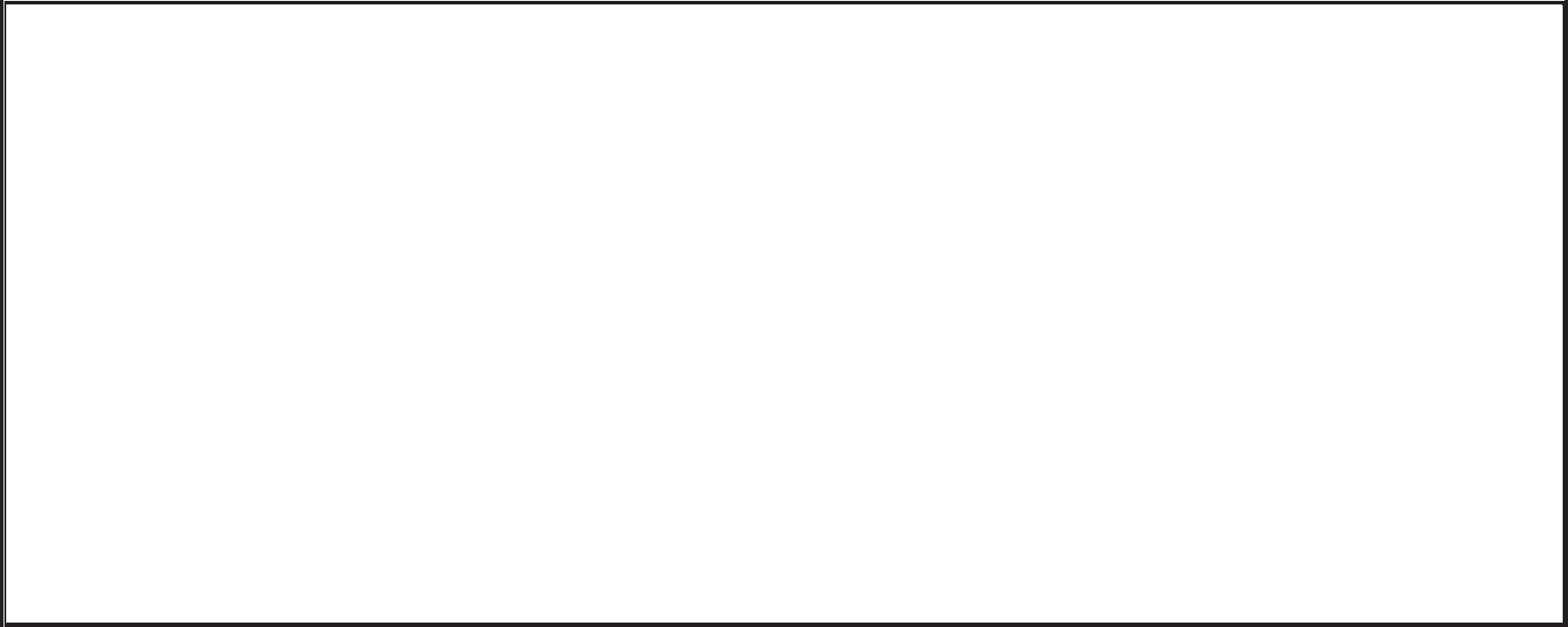 Los koalas viven enlos árboles.© EDELVIVES / MATERIAL FOTOCOPIABLE AUTORIZADO